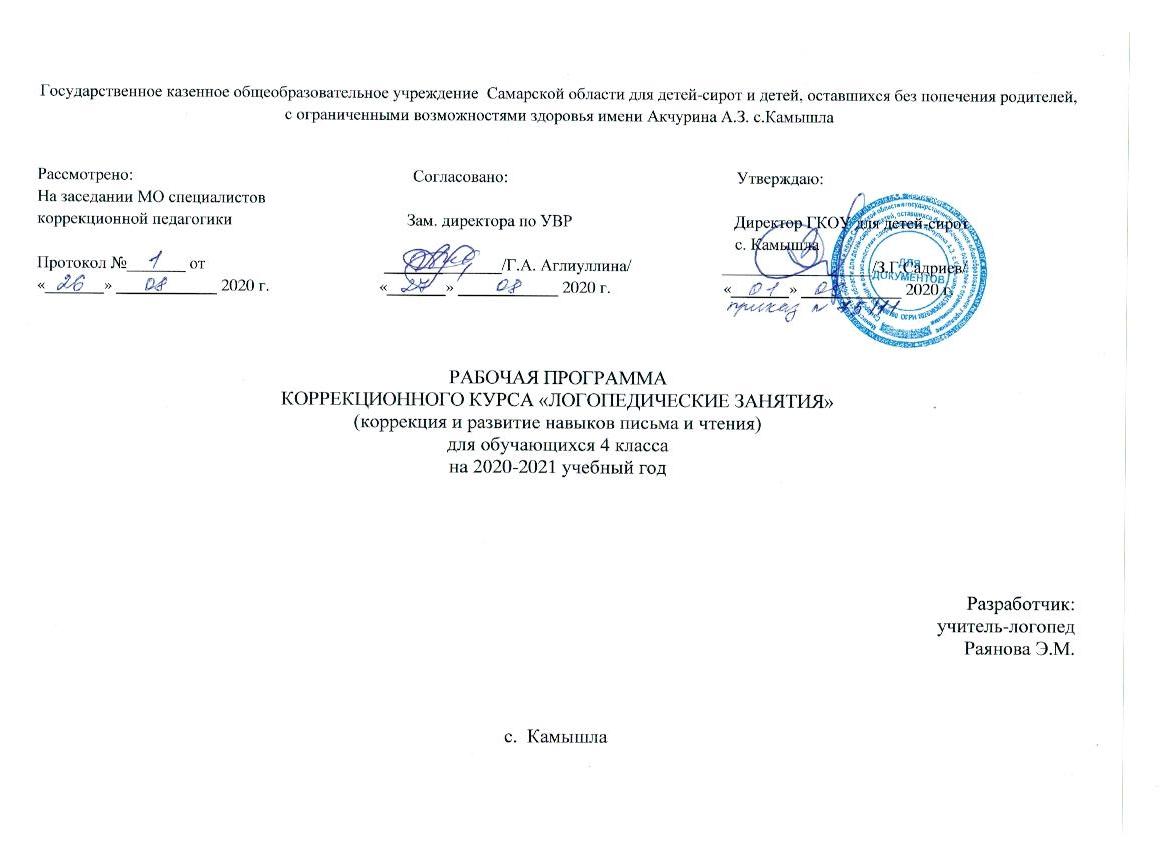 Пояснительная запискаРабочая программа коррекционного курса «Логопедические занятия» по коррекции и развитию письма и чтения для обучающихся 4 класса составлена в соответствии с учебным планом общего образования обучающихся с легкой и средней степенью умственной отсталости на 2020-2021 учебный год3 – 4классы (I вариант), на основе Программы специальных (коррекционных) образовательных учреждений VIII вида подготовительный, 1-4 классы./ Под ред. В.В. Воронковой – М.: «Просвещение», 2010г., методик коррекции нарушений речи Р.И. Лалаевой, Л.Н. Ефименковой, И.Н. Садовниковой,    Е.В. Мазановой, а также с учетом структуры речевых нарушений и особенностей психофизического развития учащихся.Расстройства устной и письменной речи у детей с лёгкими интеллектуальными нарушениями проявляются на фоне недоразвития познавательной деятельности, нарушенного психического развития в целом. Речевые нарушения у таких детей  носят системный характер, то есть страдает речь как целостная функциональная система, нарушаются все её компоненты: фонетико-фонематическая сторона, лексический и грамматический строй, связная речь.Нарушения устной речи еще более усугубляют недоразвитие познавательной деятельности умственно отсталых обучающихся, затрудняют процесс овладения письмом и чтением, а на более поздних этапах приводят к трудностям в усвоении программы по русскому языку и программ гуманитарных предметов. Нарушения устной и письменной речи обучающихся 4а класса носят характер стойкого недоразвития речи, для которого характерно: нарушения звукопроизношения, длительный процесс автоматизации звуков и введения их в самостоятельную речь, недоразвитие фонематического восприятия и фонематического анализа и синтеза,  аграмматизмы, проявляющиеся в сложных формах словоизменения, нарушения сложных форм словообразования, недостаточная сформированность связной речи (в пересказах наблюдаются нарушения последовательности событий);выраженная дислексия, дисграфия смешанного вида. Поэтому логопедическое воздействие  направлено на речевую систему в целом, т.е. на развитие фонетико-фонематической стороны, лексики, грамматического строя, связной речи, навыков письма и чтения.	Логопедическая работа является важным звеном в системе коррекционной работы. Планирование логопедических занятий построено по цикличному принципу и предполагает повторение тематики в каждом классе, на более высоком уровне: усложняется речевой материал, формы звукового анализа и синтеза. 	Промежуточная аттестация по данному курсу проводится в форме динамического контроля в рамках диагностики навыков письма и чтения в конце учебного года.Цель:восполнение пробелов в развитии средств языка и функции устной и письменной речи удетей с нарушением интеллекта.Задачи:-образовательные: обучение орфографически и грамматически правильному письму, чтению с учётом требований программы класса по письму и чтению. -коррекционно-развивающие:1)развитие фонематического восприятия, всех видов языкового анализа и синтеза;2)уточнение, обогащение, активизация словарного запаса, расширение семантики слова;3)развитие навыков словоизменения и словообразования;4)развитие структуры предложения;7)повышение речевой мотивации;8)развитие устойчивости и переключаемости внимания;9)расширение объёма зрительной и слуховой памяти;10)развитие зрительного гнозиса (предметного и буквенного), зрительно-пространственного анализа и синтеза;11)развитие пространственного восприятия и представлений, пространственной ориентировки;12)формирование и развитие мыслительных операций: анализа, синтеза, сравнения, обобщения;13) развитие мелкой моторики;14)развитие и совершенствование коммуникативной готовности к обучению:-умение внимательно слушать и слышать педагога;-умение понять и принять учебную задачу;-умение целенаправленно и последовательно выполнять учебные действия в соответствии с заданием;-умение переключаться с одного вида деятельности на другой;-умение осуществлять самоконтроль;-умение адекватно реагировать на контроль и оценки педагога.15)формирование коммуникативных умений и навыков, адекватных учебной деятельности:-умение давать ответы в соответствии с инструкцией;-соблюдение речевого этикета при общении;- воспитательные:1) воспитание уважительного отношения к одноклассникам;2) развитие учебной мотивации;3) формирование положительного отношения к достигнутым успехам.Местокоррекционного курса в учебном плане	Рабочая программа составлена для группыобучающихся4а класса. На групповые логопедические занятия по коррекции и развитию навыков письма и чтения в 4а классе отводится 2 часа в неделю, общий объем составляет 68 часов. Количество часов, отведенных на определенную тему, может варьироваться в зависимости от индивидуальных особенностей обучающихся группы, структуры речевого нарушения и степени усвоения материала.Видыдеятельностина занятиях:1) беседа, пересказ, ответы на вопросы;2) чтение слов, предложений, текстов;3) демонстрация (показ образца, наблюдение, рассматривание, просмотр видео, слайдов, прослушивание записей);4) списывание: а) с рукописного текста, б) с печатного текста;5) упражнения (конструктивное, речевое, игровое); 5) картинный, слуховой диктанты;6) дидактические игры.Основные требования к знания и умениям обучающихсяОбучающиеся должны знать:буквы русского алфавита;признаки гласных и согласных звуков; твердые и мягкие согласные звуки и буквы, их обозначающие;звонкие и глухие согласные;звуки, имеющие акустико-артикуляционное сходство;ударные и безударные гласные;графическое изображение звуков.Обучающиеся должны уметь:писать буквы русского алфавита;различать звуки и буквы, слоги и слова, словосочетания и предложения;различать гласные и согласные звуки; различать твёрдые и мягкие согласные;различать звонкие и глухие согласные;различать звуки буквы,имеющие акустико-артикуляционное сходство;различать ударные и безударные гласные;производить звуковой, буквенный, слоговой анализ и синтез слов, а также языковой анализ и синтез предложений;графически обозначать звуки, слоги и слова; составлять слова из букв и слогов разрезной азбуки;различать слова, обозначающие предмет, действие предмета, признак предмета;подбирать группу родственных слов;правильно и выразительно читать текст целыми словами вслух и про себя;отвечать на вопросы по содержанию прочитанного;пересказывать прочитанный текст;списывать текст целыми словами и словосочетаниями;писать под диктовку тексты;применять на письме изученные орфограммы.Календарно-тематическое планированиеУчебно-методический комплекс№Тема урокаКол-во часовДата 1 четверть1.Диагностика навыков письма и чтения. Ведение документации.2Развитие языкового анализа и синтеза2.Речь. Предложение. Слово. Слог. Звуки и буквы.13.Развитие навыков буквенного анализа и синтеза (упражнения с пропусками букв).14.Слоговой анализ и синтез. Слова сложной слоговой структуры.15.Ударение. Смысловая роль ударения.1Развитие фонематического восприятия6.Закрепление навыка смягчения согласных гласными 2 ряда. Различение гласных 1-2 ряда12 четверть Закрепление навыка различения букв, схожих кинестетически; букв и звуков, схожих акустически:7.Различение е-й.18.Различение а-о.19.Различение ч-ц.1Орфография, фонематическое восприятие10.Правописание безударных гласных в слове.111.Роль мягкого знака:12.Смягчающий «ь».113.Разделительный «ь».114.Правописание сочетаний гласных а, у, и с шипящими.115.Письмо по слуху.13 четверть 16.Правописание парных звонких и глухих согласных в конце слова.117.Правописание парных звонких и глухих согласных в середине слова.118.Раздельное написание предлогов до, без, над, под, около.119.Словарные слова.120.Письмо по слуху1Развитие лексического и грамматического строя речи, связной речи.21.Различение слов, обозначающих предмет, действие предмета, признак предмета.122.Родственные слова.123.Словоизменение слов, обозначающих действие предмета в числе, в роде.124.Словоизменение слов, обозначающих признак предмета, в роде, в падеже.125.Письмо по слуху.14 четверть26.Антонимы в предложении.127.Синонимы в предложении.1Работа над структурой предложения и связной речью28.Порядок слов в предложении.129.Распространение предложений словами, обозначающими признак предмета.130.Последовательность предложений в тексте.131.Составление рассказа по серии картин и опорным словам, по вопросам.132.Динамический контроль  навыков чтения в рамках промежуточной аттестации.133.Динамический контроль  навыков письма в рамках промежуточной аттестации.1№п/пМетодическое обеспечениеГод издания1Аксенова А.К., Якубовская Э.В. Дидактические игры на уроках русского языка в 1-4 классах вспомогательной школы: Кн. для учителя.- 2-е изд., доп.- М.: Просвещение,- 176 с: ил.1991г.2Ефименкова Л.Н., МисаренкоГ.Г.Организация и методы коррекционной работы логопеда на школьномлогопункте: Пособие для логопеда.-М.: Просвещение.-236 с.1991г.3Ефименкова Л.Н., СадовниковаИ.Н.Исправление и предупреждение дисграфии у детей. – М.: Просвещение.4Лалаева Р.И. Логопедическая работа в коррекционных классах. – М.: ВЛАДОС.2001г.5Мазанова. Е.В. Коррекция дисграфии на почве нарушения языкового анализа и синтеза Конспекты занятий для логопедов. – М.: Изд. ГНОМ и Д, - 128 с..6Мазанова Е.В. Коррекция аграмматическойдисграфии. Конспекты занятий для логопедов. – М.: Изд. ГНОМ и Д, - 128 с..7Мазанова Е.В.. Коррекция акустическойдисграфии. Конспекты занятий для логопедов. – М.: Изд. ГНОМ и Д, - 128 с..8Мазанова Е.В. Коррекция оптическойдисграфии. Конспекты занятий для логопедов. – М.: Изд. ГНОМ и Д, - 128 с. .9Мазанова Е.В. Учусь работать со словом. Альбом упражнений по коррекции аграмматическойдисграфии. – М.: Издательство ГНОМ и Д.2008г.10Мазанова Е.В. Учусь не путать звуки. Альбом 1, 2. Упражнения по коррекции акустической дисграфии. – М.: Издательство Гном и Д.2008г.11Мазанова Е.В. Учусь работать с текстом. Альбом упражнений по коррекции дисграфии на почве нарушения языкового анализа и синтеза– М.: Издательство ГНОМ и Д.2008г.12Мазанова Е.В. Учусь не путать буквы: Упражнения по профилактике и коррекции оптической дисграфии. – М.: Издательство ГНОМ и Д.2008г.13МисаренкоГ.Г.Дидактический материал для развития техники чтения в начальной школе. – М.: «Оникс 21 век»,– 128с.: ил.2008г.14Узорова О.В., Нефёдова Е.А. Русский язык. Правила и упражнения. Парные согласные.1-4 класс. – М.: АСТ,  – 128с.2002г.